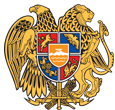 ՀԱՅԱՍՏԱՆԻ ՀԱՆՐԱՊԵՏՈՒԹՅՈՒՆ 
ՏԱՎՈՒՇԻ ՄԱՐԶ
ԴԻԼԻՋԱՆ ՀԱՄԱՅՆՔ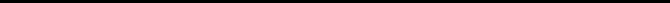 15 դեկտեմբեր 2017թ.ԱՐՁԱՆԱԳՐՈՒԹՅՈՒՆ N 18
ԱՎԱԳԱՆՈՒ ԱՐՏԱՀԵՐԹ ՆԻՍՏԻՀամայնքի ավագանու նիստին ներկա էին ավագանու 11 անդամներ:Բացակա էին` Ռազմիկ Բալինյանը, Սուրեն Գրիգորյանը, Արգամ Թամրազյանը, Վարդան ՀախվերդյանըՀամայնքի ղեկավարի հրավերով ավագանու նիստին մասնակցում էին`
ՀՀ Դիլիջան համայնքի ղեկավարի տեղակալ` Արմեն Մակարյանը, Թեղուտ բնակավայրի վարչական ղեկավար` Արարատ Թամրազյանը, Գոշ բնակավայրի վարչական ղեկավար` Գեվորգ Ամիրխանյանը, Աղավնավանք բնակավայրի վարչական ղեկավար` Վարդան Գրիգորյանը, ՀՀ Դիլիջան համայնքի ղեկավարի խորհրդական` Պապիկ Թամամյանը, Մամուլի քարտուղար` Ալբերտ Սիմոնյանը, ՀՀ Դիլիջանի համայնքապետարանի աշխատակազմի ֆինանսական բաժնի պետ` Գոհար Դավթյանը, ՀՀ Դիլիջանի համայնքապետարանի աշխատակազմի քաղաքաշինության և հողօգտագործման բաժնի պետ ` Նվեր ԴանիելյանըՆիստը վարում էր  ՀՀ Դիլիջան համայնքի ղեկավար` Արմեն ՍանթրոսյանըՆիստը արձանագրում էր ՀՀ Դիլիջանի համայնքապետարանի աշխատակազմի քարտուղար ` Արա ՄարտիրոսյանըԼսեցին
ՀԱՄԱՅՆՔԻ ԱՎԱԳԱՆՈՒ ՆԻՍՏԻ ՕՐԱԿԱՐԳԸ ՀԱՍՏԱՏԵԼՈՒ ՄԱՍԻՆ /Զեկ. ԱՐՄԵՆ ՍԱՆԹՐՈՍՅԱՆ/    Ղեկավարվելով «Տեղական ինքնակառավարման մասին» Հայաստանի Հանրապետության օրենքի 14-րդ հոդվածի  6-րդ մասի  պահանջներով` համայնքի ավագանին  որոշում է.       Հաստատել համայնքի ավագանու նիստի հետևյալ օրակարգը. 1. 2018 թվականի Դիլիջան համայնքի բյուջեն հաստատելու մասին:
Զեկ.Ա.Սանթրոսյան
2. Դիլիջան համայնքի 2017թ. բյուջեի վարչական մասից ֆինանսավորում կատարելու մասին:
Զեկ.Ա.Սանթրոսյան
3. Շարժական գույքի անվանափոխություն կատարելու  մասին:
Զեկ. Ա.Սանթրոսյան
4. Դիլիջան համայնքի Դիլիջան քաղաքի Կալինինի փողոցի 243/25 հասցեի 24,5քմ հողամասն ընդլայնման կարգով օտարելու համաձայնություն տալու մասին:
Զեկ. Ա.Սանթրոսյան
5. Դիլիջան համայնքի Դիլիջան քաղաքի Օրջոնիկիձեի փողոցի 66/6 հասցեի 0,5215 հա հողամասն ընդլայնման կարգով օտարելու համաձայնություն տալու մասին:
Զեկ.Ա.Սանթրոսյան Որոշումն ընդունված է. /կցվում է որոշում N 134-Ա/Լսեցին
2018 ԹՎԱԿԱՆԻ ԴԻԼԻՋԱՆ ՀԱՄԱՅՆՔԻ ԲՅՈՒՋԵՆ ՀԱՍՏԱՏԵԼՈՒ ՄԱՍԻՆ /Զեկ. ԱՐՄԵՆ ՍԱՆԹՐՈՍՅԱՆ/ Ղեկավարվելով «Տեղական ինքնակառավարման մասին» Հայաստանի Հանրապետության օրենքի 18-րդ հոդվածի 1-ին կետի 5-րդ ենթակետի և «Հայաստանի Հանրապետության բյուջետային համակարգի մասին» Հայաստանի Հանրապետության օրենքի 32-րդ հոդվածի պահանջներով՝ Դիլիջան համայնքի ավագանին որոշում է. 1.     Հաստատել 2018   թվականի Դիլիջան համայնքի բյուջեն՝ ա/ եկամուտների գծով	          - 760633.0		    հազար դրամ, բ/  ծախսերի գծով	                    - 760633.0                 հազար դրամ, գ/  դեֆիցիտի ծածկմանն ուղղված միջոցներ-       	հազար դրամ: 2.    Հաստատել համայնքի բյուջեի եկամուտները ըստ առանձին եկամտատեսակների՝ (հատված 1):
 3.    Հաստատել համայնքի բյուջեի ծախսերն ըստ գործառական դասակարգման՝ (հատված 2):
 4.    Հաստատել համայնքի բյուջեի ծախսերն ըստ տնտեսագիտական դասակարգման՝ (հատված 3):
 5.    Հաստատել համայնքի բյուջեի հավելուրդը կամ դեֆիցիտը (պակասուրդը)` (հատված4 ): 6.    Հաստատել համայնքի բյուջեի դեֆիցիտի (պակասուրդի) ֆինանսավորման աղբյուրները կամ հավելուրդի օգտագործման ուղղությունները` (հատված 5): 7.    Հաստատել համայնքի բյուջեի  ծախսերն ըստ գործառական և տնտեսագիտական դասակարգման՝ (հատված 6): 8.    Սահմանել, որ ծախսերի ֆինանսավորումը կատարվում է ստացված փաստացի մուտքերի սահմաններում՝ պահպանելով ծախսերի համամասնությունները: 9.    Թույլատրել համայնքի ղեկավարին՝ ա/ գանձապետական հաշվի 2017   թվականի տարեվերջյան ազատ մնացորդն ինքնուրույն ներառել 2018  թվականի բյուջեի եկամտային մասում և ծախսային մասում ընդգրկել առաջնահերթություն պահանջող ծախսերի ֆինանսավորման համար, բ/ հիմք ընդունելով «Հայաստանի Հանրապետության բյուջետային համակարգի մասին» Հայաստանի Հանրապետության օրենքի 33-րդ հոդվածի 3-րդ կետը, համայնքի բյուջեում կատարել փոփոխություններ, որոնց հանրագումարը չի կարող գերազանցել հաստատված ծավալի 15-%ը:Որոշումն ընդունված է. /կցվում է որոշում N 135-Ն/Լսեցին
ԴԻԼԻՋԱՆ ՀԱՄԱՅՆՔԻ 2017Թ. ԲՅՈՒՋԵԻ ՎԱՐՉԱԿԱՆ ՄԱՍԻՑ ՖԻՆԱՆՍԱՎՈՐՈՒՄ ԿԱՏԱՐԵԼՈՒ ՄԱՍԻՆ /Զեկ. ԱՐՄԵՆ ՍԱՆԹՐՈՍՅԱՆ/ Համայնքի ղեկավարն առաջարկություն է ներկայացրել  Դիլիջանի համայնքային ենթակայության նախադպրոցական հիմնարկությունների, <<Հույսի կամուրջ>>  հասարակական կազմակերպության և <<Դիլիջանի երեխաների  խնամքի և պաշտպանության գիշերօթիկ հաստատություն >> պետական ոչ առևտրային կազմակերպություն  հաճախող  թվով 1050   երեխաների համար ձեռք բերել ամանորյա նվերներ:
  Հաշվի առնելով վերոգրյալը և ղեկավարվելով «Տեղական ինքնակառավարման մասին» Հայաստանի Հանրապետության օրենքի 18-րդ հոդվածի  1-ին մասի 7-րդ կետի պահանջներով ` համայնքի ավագանին որոշում է.Տալ համաձայնություն համայնքի ղեկավարի առաջարկությանը և վերը նշված նվերների  գնման նպատակով  Դիլիջան  համայնքի 2017թ.  բյուջեի   վարչական մասի «Այլ մշակութային կազմակերպություններ» /բաժին 08 խումբ 02 դաս 04  հոդված 4269/հատկացնել 945000 դրամ։Որոշումն ընդունված է. /կցվում է որոշում N 136-Ա/Լսեցին
ՇԱՐԺԱԿԱՆ ԳՈՒՅՔԻ ԱՆՎԱՆԱՓՈԽՈՒԹՅՈՒՆ ԿԱՏԱՐԵԼՈՒ ՄԱՍԻՆ /Զեկ. ԱՐՄԵՆ ՍԱՆԹՐՈՍՅԱՆ/Համայնքի ղեկավարն առաջարկություն է ներկայացրել կատարել Դիլիջան համայնքի կազմում ընդգրկված Դիլիջան, Հաղարծին , Թեղուտ, Գոշ, Խաչարձան, Աղավնավանք և Հովք բնակավայրերին սեփականության իրավունքով պատկանող շարժական գույքի ու տրանսպորտային միջոցների վերագրանցում ՝  Դիլիջան  համայնքի անվամբ:
      Հաշվի առնելով վերոգրյալը և ղեկավարվելով <<Տեղական ինքնակառավարման մասին>> Հայաստանի Հանրապետության օրենքի 18-րդ հոդվածի 1-ին մասի   42-րդ կետի պահանջներով`  համայնքի ավագանին որոշում է . Տալ համաձայնություն համայնքի ղեկավարի առաջարկությանը, և կատարել նախկինում ըստ համայնքների պատկանող շարժական գույքի /ցանկը  կցվում է/ վերագրանցում ` Հայաստանի Հանրապետության օրենսդրությամբ սահմանված կարգով:Որոշումն ընդունված է. /կցվում է որոշում N 137-Ա/Լսեցին
ԴԻԼԻՋԱՆ ՀԱՄԱՅՆՔԻ ԴԻԼԻՋԱՆ ՔԱՂԱՔԻ ԿԱԼԻՆԻՆԻ ՓՈՂՈՑԻ ԹԻՎ 243/25 ՀԱՍՑԵԻ 24.5ՔՄ ՀՈՂԱՄԱՍՆ ԸՆԴԼԱՅՆՄԱՆ ԿԱՐԳՈՎ ՕՏԱՐԵԼՈՒ ՀԱՄԱՁԱՅՆՈՒԹՅՈՒՆ ՏԱԼՈՒ ՄԱՍԻՆ /Զեկ. ԱՐՄԵՆ ՍԱՆԹՐՈՍՅԱՆ/Դիլիջանի համայնքի ղեկավարին է դիմել քաղ. Անահիտ Մամյանը՝ Դիլիջան համայնքի Դիլիջան քաղաքի Կալինինի փողոցի թիվ 243/24 հասցեի, իրեն սեփականության իրավունքով պատկանող տնտեսական շինության 56.4քմ սպասարկման հողամասին կից գտնվող /Կալինինի փողոցի թիվ 243/25 հասցեի/ 24.5քմ մակերեսով հողամասը ընդլայնման կարգով իրեն օտարելու խնդրանքով: 
Դիլիջանի համայնքապետարանի քաղաքաշինության և հողօգտագործման հարցերի հանձնաժողովը նշում է, որ նշված 24.5քմ հողամասը չի համարվում Հայաստանի Հանրապետության Հողային օրենսգրքի 60 հոդվածով առաջադրված հողամաս, չի գտնվում ինժեներա-տրանսպորտային օբյեկտների օտարման կամ անվտանգության գոտիներում, չի սահմանափակում այլ անձանց իրավունքները, գտնվում է Բնակավայրերի հողերի տարածագնահատման իններորդ  գոտում: 
Դիլիջանի համայնքի ղեկավարն առաջարկություն է ներկայացրել համայնքի ավագանուն, Դիլիջան համայնքի Դիլիջան քաղաքի Կալինինի փողոցի թիվ 243/25 հասցեի 24.5քմ հողամասն ուղղակի վաճառքի ձևով, ընդլայնման կարգով, 46893 /քառասունվեց հազար ութ հարյուր իննսուներեք/ դրամ արժեքով օտարել քաղ. Անահիտ Մամյանին:
Ղեկավարվելով <<Տեղական ինքնակառավարման մասին>> Հայաստանի Հանրապետության օրենքի 18-րդ հոդվածի 1-ին մասի 21-րդ կետի դրույթներով՝ համայնքի ավագանին որոշում է.
 1. Տալ համաձայնություն Դիլիջան համայնքի Դիլիջան քաղաքի Կալինինի փողոցի թիվ 243/25 հասցեի 24.5քմ հողամասն, ընդլայնման կարգով, ուղղակի վաճառքի ձևով, 46893 /քառասունվեց հազար ութ հարյուր իննսուներեք/ դրամ արժեքով, քաղ. Անահիտ Մամյանին օտարելու մասին համայնքի ղեկավարի առաջարկությանը: 
2. Սույն որոշումն ուժի մեջ է մտնում պաշտոնական հրապարակման օրվան հաջորդող օրը:Որոշումն ընդունված է. /կցվում է որոշում N 138-Ա/Լսեցին
ԴԻԼԻՋԱՆ ՀԱՄԱՅՆՔԻ ԴԻԼԻՋԱՆ ՔԱՂԱՔԻ ՕՐՋՈՆԻԿԻՁԵԻ ՓՈՂՈՑԻ ԹԻՎ 66/6 ՀԱՍՑԵԻ 0.5215ՀԱ ՀՈՂԱՄԱՍՆ ԸՆԴԼԱՅՆՄԱՆ ԿԱՐԳՈՎ ՕՏԱՐԵԼՈՒ ՀԱՄԱՁԱՅՆՈՒԹՅՈՒՆ ՏԱԼՈՒ ՄԱՍԻՆ /Զեկ. ԱՐՄԵՆ ՍԱՆԹՐՈՍՅԱՆ/Դիլիջանի համայնքի ղեկավարին է դիմել <<Հ. և Տ. Հակոբյաններ>> սահմանափակ պատասխանատվությամբ ընկերությունը, ի դեմս ընկերության տնօրեն՝ Վ.Գևորգյանի, Օրջոնիկիձեի փողոցի թիվ 66/4 հասցեի <<Դիլիջան>> գարեջրի գործարանի արտադրական ծավալները և հզորությունը ավելացնելու նպատակով, գործարանի սպասարկման 1.32հա հողամասին կից գտնվող Օրջոնիկիձեի փողոցի թիվ 66/6 հասցեի 0.5215հա մակերեսով հողամասն ընդլայնման կարգով ընկերությանը օտարելու խնդրանքով: 
Դիլիջանի համայնքապետարանի քաղաքաշինության և հողօգտագործման հարցերի հանձնաժողովը նշում է, որ նշված 0.5215հա հողամասը չի համարվում Հայաստանի Հանրապետության Հողային օրենսգրքի 60 հոդվածով առաջադրված հողամաս, չի գտնվում ինժեներա-տրանսպորտային օբյեկտների օտարման կամ անվտանգության գոտիներում, չի սահմանափակում այլ անձանց իրավունքները, գտնվում է Բնակավայրերի հողերի տարածագնահատման տասներորդ  գոտում: 
Դիլիջանի համայնքի ղեկավարն առաջարկություն է ներկայացրել համայնքի ավագանուն, Դիլիջան համայնքի Դիլիջան քաղաքի Օրջոնիկիձեի փողոցի թիվ 66/6 հասցեի 0.5215հա հողամասն ուղղակի վաճառքի ձևով, ընդլայնման կարգով, 6477030 /վեց միլիոն չորս հարյուր յոթանասունյոթ հազար երեսուն/ դրամ արժեքով օտարել <<Հ. և Տ. Հակոբյաններ>> սահմանափակ պատասխանատվությամբ ընկերությանը:
Ղեկավարվելով <<Տեղական ինքնակառավարման մասին>> Հայաստանի Հանրապետության օրենքի 18-րդ հոդվածի 1-ին մասի 21-րդ կետի դրույթներով՝ համայնքի ավագանին որոշում է.
 1. Տալ համաձայնություն Դիլիջան համայնքի Դիլիջան քաղաքի Օրջոնիկիձեի փողոցի թիվ 66/6 հասցեի 0.5215հա մակերեսով հողամասն, ընդլայնման կարգով, ուղղակի վաճառքի ձևով, 6477030 /վեց միլիոն չորս հարյուր յոթանասունյոթ հազար երեսուն/ դրամ արժեքով, <<Հ. և Տ. Հակոբյաններ>> սահմանափակ պատասխանատվությամբ ընկերությանը օտարելու մասին համայնքի ղեկավարի առաջարկությանը: 
2. Սույն որոշումն ուժի մեջ է մտնում պաշտոնական հրապարակման օրվան հաջորդող օրը:Որոշումն ընդունված է. /կցվում է որոշում N 139-Ա/
ՀՀ Դիլիջան համայնքի ղեկավար

ԱՐՄԵՆ ՍԱՆԹՐՈՍՅԱՆ________________Նիստն արձանագրեց`  Արա Մարտիրոսյանը _________________________________free std testing list of std diseases chlamydia long term effectsԿողմ-11Դեմ-0Ձեռնպահ-0Կողմ-11Դեմ-0Ձեռնպահ-0Կողմ-11Դեմ-0Ձեռնպահ-0Կողմ-11Դեմ-0Ձեռնպահ-0Կողմ-11Դեմ-0Ձեռնպահ-0Կողմ-11Դեմ-0Ձեռնպահ-0 Ավագանու անդամներԳԱՌՆԻԿ ԴԱՎԹՅԱՆՍԱՄՎԵԼ ԴԱՎԹՅԱՆԱՐԹՈՒՐ ԹԱՄՐԱԶՅԱՆՍՈՒՐԵՆ ՄԵԼԻՔՅԱՆՍԱՀԱԿ ՄԿՐՏՈՒՄՅԱՆՎԱՐԴԱՆ ՄՆԱՑԱԿԱՆՅԱՆՎԱՐԴԱՆ ՄՆԱՑԱԿԱՆՅԱՆՎԱՐԴԱՆ ՄՈՒԿՈՒՉՅԱՆԴԱՎԻԹ ՍԱՐԳՍՅԱՆԳԵՎՈՐԳ ՍՈՂՈՄՈՆՅԱՆՏԻԳՐԱՆ ՍՏԵՓԱՆՅԱՆ